Приложение № 1к договору аренды земельного участка№ _____от _____________ 2015г.СХЕМА ЗЕМЕЛЬНОГО УЧАСТКАМестоположение: Хабаровский край, г. Советская Гавань, ул.Пионерская. Кадастровый номер: 27:21:0107071:817Категория земли: земли населённых пунктовВид разрешенного использования: под индивидуальное жилищное строительствоПлощадь: 428 кв.м. 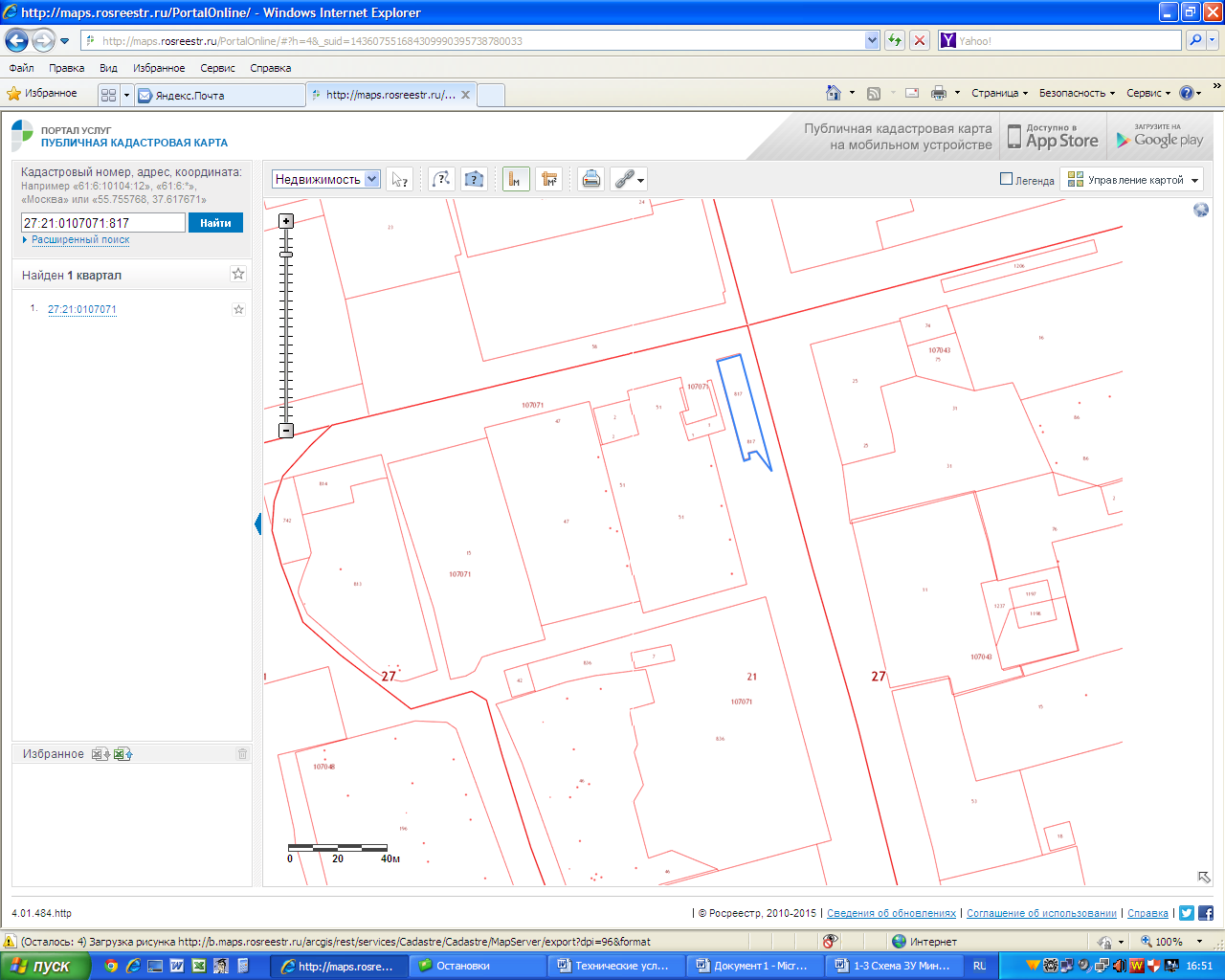                         границы арендуемого земельного участкаНачальник земельного отдела                                         __________________ З.А. МаксутоваСОГЛАСОВАНО:И.о. начальника отдела архитектуры и градостроительства                                                       __________________ О.П. Булдакова             